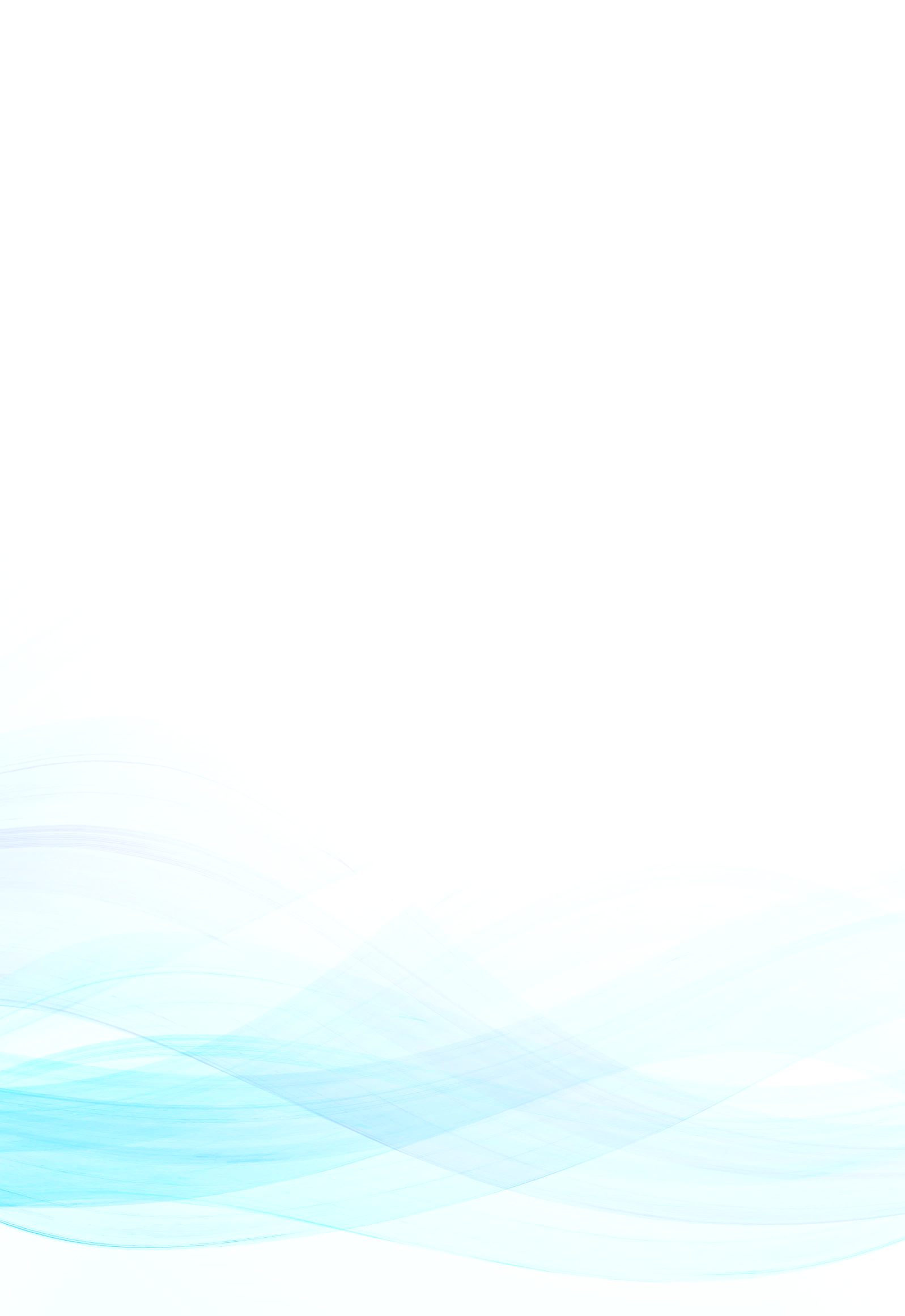 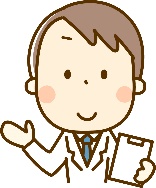 ■本制度の目的：自らのストレスへの気付きを促し、メンタルヘルス不調などを、未然に防止、予防する為に行なうもので、精神疾患を発見する事を目的にしてはいません。■プライバシーの保護：国の指針により、受検者のストレスチェック結果等の個人情報は、本人の同意がない限り、会社側は閲覧する事ができません。実施は、外部事業者（産業医、保健師等の医療資格者）に実施者を委託することで更なる個人情報保護の徹底を図ります。※　各自のストレス値を一定の集団ごとに集計・分析（組織診断）することで、ストレスの高い部署・部門については、仕事の質と量に見合った人員配置や職場環境の改善、長時間労働等を是正し、働きやすい職場づくりを目指します。※　多くの従業員が受ける事で、従業員と職場のストレス軽減、職場環境改善につながる可能性あります。その為、一人でも多くの従業員に受けて頂ければと思っております。■実施期間　　　　　　令和元年　月　日（　）～　月　日（　）■外部委託先　　　　　株式会社ラフ―ル■実施事務従事者	　■検査実施者　　　　　　■受検しなかった場合　　受検は任意で、未受検の場合の罰則はありませんが、最終的に受検しなかった場合は、氏名が所属長に開示されます。■医師面接について　　　一定水準以上のストレス値となった方へは、実施者から医師面接をするよう勧奨されますが強要されるものではありません。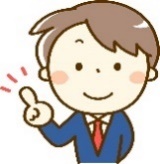 ■PC、スマートフォン、タブレット等を使用し、下のURLを記入しアクセスorQRコードを読み取りアクセスして下さい。■ログインＵＲＬ：https://app.lafool.jp/user/login ■QRコード　：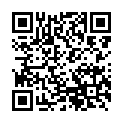 ■実施方法：別紙のマニュアルに沿ってストレスチェックを実施してください。　　　　　　　　　　　　　